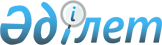 О передаче пакета акций акционерного общества "Фонд развития предпринимательства "Даму" в доверительное управление Министерству регионального развития Республики КазахстанПостановление Правительства Республики Казахстан от 20 марта 2013 года № 269

      В целях реализации Указа Президента Республики Казахстан от 16 января 2013 года № 466 «О дальнейшем совершенствовании системы государственного управления Республики Казахстан» Правительство Республики Казахстан ПОСТАНОВЛЯЕТ:



      1. Передать в доверительное управление Министерству регионального развития Республики Казахстан пакет акций акционерного общества «Фонд развития предпринимательства «Даму», принадлежащий акционерному обществу «Фонд национального благосостояния «Самрук-Казына» (далее – Фонд).



      2. Министерству регионального развития Республики Казахстан и Фонду принять необходимые меры, вытекающие из настоящего постановления.



      3. Настоящее постановление вводится в действие со дня подписания.      Премьер-Министр

      Республики Казахстан                       С. Ахметов
					© 2012. РГП на ПХВ «Институт законодательства и правовой информации Республики Казахстан» Министерства юстиции Республики Казахстан
				